Naručilac Crnogorska akademija nauka i umjetnosti
Broj:02-72
Mjesto i datum Podgorica, 28.01.2019. U skladu sa članom 38 Zakona o javnim nabavkama (Službeni list CG, broj 28/15 i 42/17) Crnogorska akademija nauka i umjetnosti donosiPLAN JAVNIH NABAVKI ZA 2019. GODINU Plan za Robe

Ukupna vrijednost - Robe 70.705,00 €Plan za Radove

Ukupna vrijednost - Radovi 3.000,00 €Plan za UslugeUkupna vrijednost - Usluge 310.535,00 €Ukupna vrijednost plana 384.240,00 €Odgovorno lice naručioca – starješinaPredsjednik Akademik Dragan K. Vukčević, s.rTop of Form
CRNA GORA
Ministarstvo finansija
Uprava za javne nabavke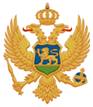 Obrazac 1
Član 38 Zakona o javnim nabavkama Redni brojPredmet javne nabavkeNaziv odnosno OpisProcijenjena vrijednost nabavkeVrsta postupka javne nabavkeOkvirno vrijeme pokretanja postupkaKonto odnosno budžetska pozicijaIznos na kontu odnosno budžetskoj pozicijiIzvor finansiranja1. Robe Kancelarijski materijal: kompakt diskovi (CD); papir za fotokopiranje ili kserografički papir; registratori, knjigovodstvene knjige, fascikle, obrasci i drugi štampani kancelarijski materijali od papira ili kartona; kancelarijski materijal; kasete s tonerom; kancelarijske potrepštine 
30234300-1 Kompakt diskovi (CD) 
30197642-8 Papir za fotokopiranje ili kserograficki papir 
22800000-8 Registratori, knjigovodstvene knjige, fascikle, obrasci i drugi štampani kancelarijski materijali, od papira ili kartona 
30192700-8 Kancelarijski materijal 
30125100-2 Kasete s tonerom 
30192000-1 Kancelarijske potrepštine6.500,00 Nabavke male vrijednosti   I-XII41319.200,00Budžet Crne Gore2.RobeSredstva za higijenu: toalet papir, papirne maramice, ubrusi i salvete, sredstva za čišćenje 
33760000-5 Toalet papir, papirne mararmice, ubrusi i salvete 
39831240-0 Sredstva za ciscenje2.500,00Nabavke male vrijednosti  I-XII 41319.200,00Budžet Crne Gore3. Robe Sredstva za potrebe bifea Bezalkoholni osvježavajući napici; šećer 
15982000-5 Bezalkoholni osvježavajuci napici 
15831000-2 Šecer2.225,00 Nabavke male vrijednosti   I-XII 41422.225,00Budžet Crne Gore4. Robe Gorivo: Bezolovni benzin; Dizel gorivo 
09132100-4 Bezolovni benzin 
09134200-9 Dizel gorivo4.700,00 Nabavke male vrijednosti  I-XII 41354.750,00Budžet Crne Gore5. Robe Materijal za posebne namjene 
39230000-3 Proizvodi za posebne namjene4.500,00 Nabavke male vrijednosti  I-XII41335.000,00Budžet Crne Gore6. Robe Računarska oprema30236000-2 Razna kompjuterska oprema 
7.280,00 Nabavke male vrijednosti  I-XII 44157.280,00Budžet Crne Gore7.RobePutničko vozilo34100000-8 motorna vozila40.000,00Otvoreni postupak javne nabavke  I-XII 441540.000,00Sopstvenasredstva8.RobeSredstva za održavanje  objekta 31223000-5 grla za sijalice31510000-4 električne sijalice sa vlaknima31224100-3utikači i utičnice445000000-5 alatke, brave, ključevi, šarke, košče, lanac i opruge 44521100-9Brave445210000-8razni katanci i brave1.500,00Nabavke male vrijednostiI-XII41524.500,00Budžet Crne Gore9. RobeSredstva za održavanje opreme31224810-3 Produžni kablovi31224400-6 Priključni kablovi31440000-2Baterije 30237410-6Miševi za kompjutere1.500,00Nabavke male vrijednostiI-XII41536.500,00Budžet Crne GoreRedni brojPredmet javne nabavkeNaziv odnosno OpisProcijenjena vrijednost nabavkeVrsta postupka javne nabavkeOkvirno vrijeme pokretanja postupkaKonto odnosno budžetska pozicijaIznos na kontu odnosno budžetskoj pozicijiIzvor finansiranja10.Radovi Održavanje građevinskih objekata: razne usluge popravki i održavanja50800000-3 Razne usluge popravki i održavanja3.000,00Nabavke male vrijednosti  I-XII 41524.500,00Budžet Crne GoreRedni brojPredmet javne nabavkeNaziv odnosno OpisProcijenjena vrijednost nabavkeVrsta postupka javne nabavkeOkvirno vrijeme pokretanja postupkaKonto odnosno budžetska pozicijaIznos na kontu odnosno budžetskoj pozicijiIzvor finansiranja11. Usluge Ostale razne usluge: oglasi-medijske usluge: Usluge oglašavanja
79341000-6 Usluge oglašavanja1.900,00 Nabavke male vrijednosti  I-XII  4149 1.900,00Budžet Crne Gore12.UslugeSnimanje, montiranje i arhiviranje programskih aktivnosti CANU79961330-0 usluge snimanja na mikrofilm98300000-6 razne usluge5.000,00Nabavke  male vrijednosti  I-XII4147675.000,00Budžet Crne Gore13. Usluge Avio karte: usluge vazdušnog prevoza po redu letenja; usluge putničkih agencija i slične usluge 
60410000-5 Usluge vazdušnog prevoza po redu letenja 
63510000-7 Usluge putnickih agencija i slicne usluge60.000,00 Otvoreni postupakjavne nabavke  I-XII 4141  414719.872,00675.000,00Budžet Crne GoreBudžet Crne Gore14. Usluge Hotelski smještaj: hotelske usluge vezane za sastanke i konferencije;ostale hotelske usluge; hotelske usluge; hotelske usluge smještaja 
55120000-7 Hotelske usluge vezane za sastanke i konferencije 
55130000-0 Ostale hotelske usluge 
55100000-1 Hotelske usluge
55110000-4 Hotelske usluge smještaja35.000,00 Otvoreni postupak javne nabavke  I-XII 4147 4141675.000,0019.872,00Budžet Crne GoreBudžet Crne Gore15. Usluge Organizacija konferencija, seminara i skupova;  smještaj, ishrana i prevoz učesnika; organizacija izleta63510000-7 usluge putničkih agencija i slične usluge14.900,00 Nabavke male vrijednosti  I-XII 4147675.000,00Budžet Crne Gore16. Usluge Priprema za štampu: usluge grafičkog dizajna; usluge obrade teksta 
79822500-7 Usluge grafickog dizajna 
79552000-8 Usluge obrade teksta14.900,00 Nabavke male vrijednosti  I-XII 4147675.000,00Budžet Crne Gore17. Usluge Štampanje publikacija: štamparske usluge; usluge štampanja i isporuke 
79810000-5 Štamparske usluge 
79823000-9 Usluge štampanja i isporuke50,000.00 Otvoreni postupak javne nabavke  I-XII  4147675.000,00Budžet Crne Gore18. Usluge Štampa monografija i leksikona štamparske usluge; usluge štampanja i isporuke 
79810000-5 Štamparske usluge 
79823000-9 Usluge štampanja i isporuke14.900,00 Nabavke male vrijednosti  I-XII  4147675.000,00Budžet Crne Gore19. Usluge Održavanje parka: usluge održavanja parkova 
77313000-7 Usluge održavanja parkova2.000,00 Nabavke male vrijednosti  I-XII  41512.000,00Budžet Crne Gore20. Usluge Održavanje opreme 
50312000-5 Održavanje i popravljanje kompjuterske opreme3.000,00 Nabavke male vrijednosti  I-XII  41536.500,00Budžet Crne Gore21. Usluge Registracija i osiguranje vozila: usluge osiguranja motornih vozila; usluge tehničkog pregleda automobila 
66514110-0 Usluge osiguranja motornih vozila 
71631200-2 Usluge tehnickog pregleda automobila2.000,00 Nabavke male vrijednosti  I-XII  41536.500,00Budžet Crne Gore22. Usluge Zakup opreme za konferencije:razne usluge 
98300000-6 Razne usluge1.600,00Nabavke male vrijednosti  I-XII  41721.600,00Budžet Crne Gore23.UslugeZakup objekta70220000-9 usluge iznajmljivanja ili davanja u zakup(leasing) nestambenih nekretnina85.000,00Otvoreni postupak javne nabavkeVI-XII417185.000,00Budžet Crne Gore24.UslugeIzrada i održavanje softvera72000000-5It usluge:konsalting, izrada softvera, internet i podrška72267100-0Održavanje softvera za informacione tehnologije2.000,00Nabavke male vrijednostiI-XII41932.000,00Budžet Crne Gore25. Usluge Osiguranje imovine i lica: usluge osiguranja; usluge osiguranja od nesreća; usluge osiguranja imovine 
66510000-8 Usluge osiguranja 
66512100-3 Usluge osiguranja od nesreca 
66515200-5 Usluge osiguranja imovine3.000,00 Nabavke male vrijednosti  I-XII 41943.000,00Budžet Crne Gore26.UslugePriprema i izrada postera, kataloga, flajera, programa i pratećeg materijala za naučne skupove, tribine, promocije i okrugle stolove2245800-5 materijal štampan po narudžbi10.000,00Nabavke male vrijednostiI-XII4147675.000,00Budžet Crne Gore27.UslugeAdvokatske usluge79110000-8 usluge pruzanja pravnih savjeta i zastupanja5.335,00Nabavke male vrijednostiI-XII41465.335,00Budžet Crne Gore